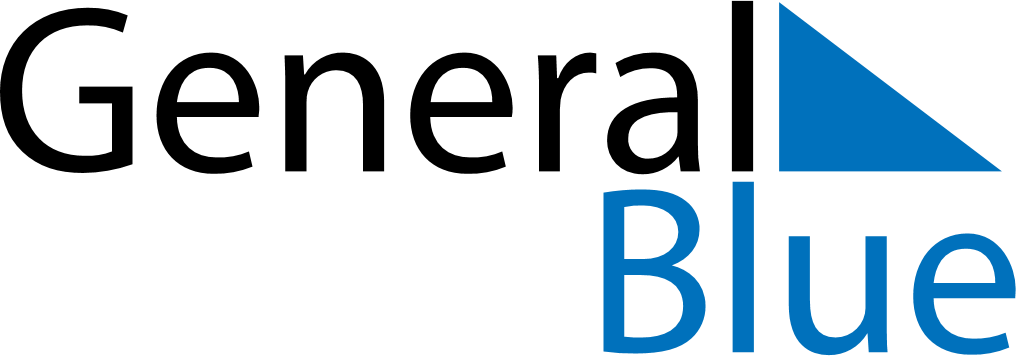 2018 – Q3Gibraltar  2018 – Q3Gibraltar  2018 – Q3Gibraltar  2018 – Q3Gibraltar  2018 – Q3Gibraltar  JulyJulyJulyJulyJulyJulyJulyMondayTuesdayWednesdayThursdayFridaySaturdaySunday12345678910111213141516171819202122232425262728293031AugustAugustAugustAugustAugustAugustAugustMondayTuesdayWednesdayThursdayFridaySaturdaySunday12345678910111213141516171819202122232425262728293031SeptemberSeptemberSeptemberSeptemberSeptemberSeptemberSeptemberMondayTuesdayWednesdayThursdayFridaySaturdaySunday123456789101112131415161718192021222324252627282930Aug 27: Late Summer Bank HolidaySep 10: Gibraltar National Day